Course ProposalsList of all proposalsCourse Name: Children and Families in the Medical SettingCourse Prefix: CHF Course Number: 4450Submitted by (Name & E-Mail):  Dr. Paul Schvaneveldt   pschvaneveldt@weber.edu					Casey Davis BS, CCLS   casey.davis@imail.orgCurrent Date:  01/27/2014College: EducationDepartment:   Child & Family StudiesFrom Term: Spring 2014Substantivenew	Children and Families in the Medical Setting CHF 4450New/Revised Course Information:Subject:	CHF Course Number: 4450Check all that apply:This is for courses already approved for gen ed.Use a different form for proposing a new gen ed designation. DV    CA    HU    LS    PS    SS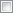  EN    AI    QL    TA    TB    TC    TD    TECourse Title: Children and Families in the Medical SettingAbbreviated Course Title: Children in Medical SettingCourse Type:	LectureCredit Hours:  3		Contact Hours:	3 hours per weekRepeat Information:  Limit 0   Max Hrs 0Grading Mode:	standardThis course is/will be:	 a required course in a major program  a required course in a minor program a required course in a 1- or 2- year program  an upper division elective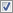 Prerequisites/Co-requisites: NoneCourse description (exactly as it will appear in the catalog, including prerequisites):CHF 4450 – Children and Families in the Medical SettingCredits: (3) 
Typically taught:  Fall [Full Sem]The purpose of this course is to understand and serve children and families in the medical setting and to provide basic background and knowledge of Child Life practices.  This course prepares individuals who plan to complete a 480 hour cooperative work experience in the field of Child Life, and is required prior entering into an internship and taking the National Child Life Certification Examination.  The content of this course is designed to create a foundation of knowledge, both academically and practically, in the required core competencies of the nationally recognized Child Life Certification.  The core competencies include the ability to assess and provide services to infants, children, youth, and families in a medical setting including stress management, supportive environments, team skills, professional development, and evaluation skills.Justification for the new course or for changes to an existing course. (Note: Justification should emphasize academic  rationale for the change or new course. This is particularly important for courses requesting upper- division status.)See Letter of intent for full Justification:With the support and collaboration with McKay Dee Hospital, we propose implementation of the course “Children and Families in the Medical Setting” (CHF 4450) for the following reasons: First, there have been some recent changes made to the National Child Life Certification requirements. Every candidate is required to complete a 480-hour internship.  This was always required, but they recently added the stipulation that the internship must be unpaid.  Secondly, the Child Life Council has required as of September 2012 that every candidate have at least one Child Life course on their college transcript in order to be eligible to sit for the certification examination.  Previously, the McKay Dee Child Life Department has been willing to hire candidates who have EITHER the National Child Life certification OR the National Certified Family Life Educator certification. This meant that Family Studies students were a good fit for the Child Life department for practicum experiences and employment.  However, starting in June of 2012, the McKay Dee Hospital Child Life Department aligned with Intermountain Healthcare in obtaining the National Child Life Certification, and has since made the National Child Life Certification a requirement in order to obtain employment as a Child Life Specialist.Adding the CHF 4450 Children and Families in the Medical Setting course allows Family Studies students who wish to pursue a career in Child Life the opportunity to do so. Making this change also allows the Child Life Department at McKay Dee Hospital to stay current with the partnership already in place with Intermountain Health Care allowing Family Studies students to do practicum experiences at the hospital.INFORMATION PAGEfor substantive proposals only1. Did this course receive unanimous approval within the Department?YesIf not, what are the major concerns raised by the opponents ? No concerns were noted2. If this is a new course proposal, could you achieve the desired results by revising an existing course within your department or by requiring an existing course in another department?No. This course is unique, as the focus is on a very specific set of s kills.  See letter of support from Dr. Ken Johnson, Associate Dean in College of Health Professions.3. How will the proposed course differ from similar offerings by other departments ? Comment on any subject overlap between this course and topics generally taught by other departments, even if no similar courses are currently offered by the other departments. Explain any effects that this proposal will have on program requirements or enrollments in other department. Please forward letters (email communication is sufficient) from all departments that you have identified above stating their support or opposition to the proposed course.	This course does not overlap with courses offered at the university.4. Is this course required for certification/accreditation of a program?No, the course is an elective open to any Weber State University student from any major or program.  The course is required by McKay Dee Hospital prior to completing a cooperative workplace experience in the Child Life Unit.  If s o, a statement to that effect should appear in the justification and supporting documents should accompany this form:see http://www.childlife.org/Certification/Getting%20Certified/EligibilityRequirements.cfm as listed below:5. For course proposals , e-mail a syllabus to Faculty Senate which should be sufficiently detailed that the committees can determine that the course is at the appropriate level and matches the description. There should be an indication of the amount and type of outs ide activity required in the course (projects , research papers , homework, etc.).Please mail a signed	approval page	to the Faculty Senate Office, MA 210J, MC 1003.Weber State University, Ogden, Utah 84408, (801) 626-6000Copyright © 2013 All Rights Reserved.